绝密★启用前 20xx学年度小学教学阶段检测试卷语文（六年级）第六单元测试卷  人教部编版一、用“√”标出加点字的正确读音。（3分）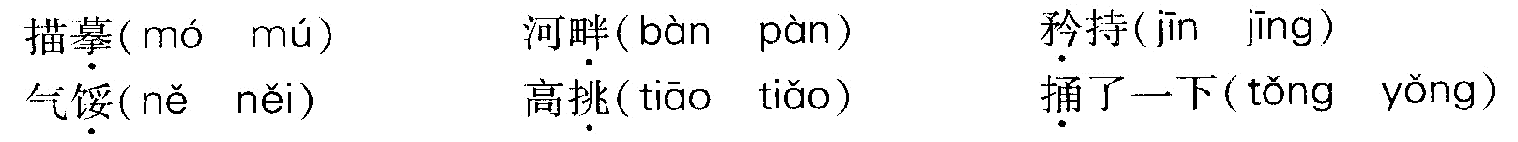 二、读句子，根据拼音写词语。（3分）小学毕业，不是一段音乐的（     ），而是曲调有了更丰富的内容。我们从稚嫩小孩到心智成熟的少年，老师（    ）的话语仍在耳畔，难忘老师的谆谅（     ）。多年之后，我们一定会循着依稀旧梦回到母校，期待与我们的老师再次重逢。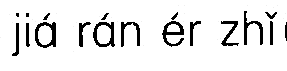 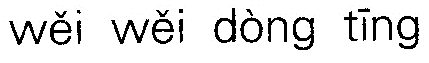 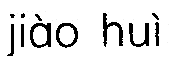 三、选词填空。（4分）1.从事文学创作需要丰富的想象力，在这方面田老师          （养育 教育 培育）了我，给我开了窍。2.学校里            （进行 举行 举办）“红五月”征文比赛，我投了稿。3.还记得一年级时，            （幼稚 稚嫩 稚气）的我忐忑不安地跨进校门，用            （幼稚 稚嫩 稚气）的语气一字一顿地念着“方——老——师”。四、补充词语，并完成练习。（14分）（   ）（   ）动听         （   ）懂天真         语（   ）心长浅笑（   ）（   ）           字如（   ）人      桃李（   ）门身临其（   ）               引人入（   ）      迫不（   ）待四（   ）八面               稚气未（   ）       （   ）记在心1.“临”的意思是                 ，“稚”的意思是                 ，“桃李”指代是                 。2.写出和画线词语结构相同的词语：                 、                 。3.形容风景或文学作品特别吸引人的词语是                 。4.选择恰当的词语填空。田老师每讲一课，都要编一个                 的故事，我听得入迷，恍如                 。五、判断下面说法的正误，正确的打“√”，错误的打“×”。（4分）（   ）1.“一年级、第一名、一枝花、一口气”中加点的“一”字都读一声。（   ）2.“田老师执教四十年，桃李满门。”这句话用了比喻的修辞手法。（   ）3.《作文上的红双圈》以小见大，说明了一个道理：成功来自于一点小小的鼓励。（   ）4.“学富五车，通晓诗书礼易；才高八斗，熟习琴棋书画”这副对联写的是历史老师。六、把下列课文与体裁及内容连线。（4分）①《老师领进门》               A.诗歌           a.对新生力量的赞美②《给老师的一封信》           B.书信           b.长期积累才能出成绩③《我为少男少女们歌唱》       C.回忆录         c.难忘老师的鼓励④《聪明在于学习，天才在于积累》D.演讲稿       d.老师的启蒙及循循善诱七、写出下列句子运用的修辞手法。（4分）（   ）1.没有当年作文上的九十八个红双圈，会有我今天的一切吗？ （   ）2.您的字总是那么干净漂亮，一个个娟秀端庄的方块字像小士兵一样排列在黑（   ）3.既有一，何不能有二？（   ）4.永远感谢我的老师，感谢母校的报栏，感谢挂在我生命之树上的红双圈。八、按要求写句子。（6分）1.既有一，何不能有二？（改为陈述句）2.我忐忑不安地跨进校门，穿过走廊，来到教室。（仿照加点的动词写连动句）3.小学六年的生活一晃而过，真是             ，               。（写两个表示时间易逝的成语）。我们即将升入中学了，我想以“                      ”（填上恰当的名言警句或谚语等）来告诫自己，使自己在今后的生活中，珍惜时间，勤奋学习。九、综合性学习。（6分）六年来的朝夕相处，深厚的情谊是那么难忘。千言万语凝聚在笔尖，在这分别之际，请你给最热爱的老师和最亲密的朋友分别写份赠言。给老师的赠言：给好朋友的赠言：十、快乐阅读。（22分）（一）老师领进门（节选）（l0分）那时候，田老师每讲一课，都要编一个引人入胜的故事，一、二、三、四年级的课文都是如此。我在田老师门下受业四年，听到上千个故事，有如春雨点点入地。从事文学创作需要丰富的想象力，在这方面田老师培育了我，给我开了窍。我回家乡去，在村边、河畔、堤坡，遇到田老师挂杖散步，仍然像四十年前的一年级小学生那样，恭恭敬敬地向他行礼。谈起往事，我深深感谢他在我那幼小的心田上，播下了文学的种子。老人摇摇头，说：“这不过是无心插柳柳成荫啊！”十年树木，百年树人；插柳之恩，终身难忘。1.“十年树木，百年树人”中“树”的意思是                       ，“无心插柳柳成荫”的意思是                       。（2分）2.文段中画线句运用了          的修辞手法，把          比作                。这句话让我们想到唐朝诗人杜甫《              》中的诗句：“                       ，                      。”3.最后一段在文段中所起的作用是。（2分）4.“插柳之恩，终身难忘”表达了作者怎样的感情？（3分）（二）素描恩师（12分）上初中时，我们的语文老师姓李，极豪爽极幽默，总能提些极有趣的问题激发大家学语文的兴趣。那些题目也的确让人拍案叫绝，我至今还记得其中几个。一次，他在课堂上问我们：“你们能否写一句话，把三个‘而’字连在一起用？”大家思考良久，没能做到。于是他笑了笑，在黑板上写了一句：“不当而而而。”见我们一时不懂，他立刻解释道：“这是文言，只要翻译成白话就听懂了，这句白话就是，不应当用‘而’时却用了。”我们立刻笑了。他也挺灿烂地笑笑。还有一次，他在黑板上写下两句话，第一句是“奶奶坐在家门口”，第二句是“板凳下蛋”。然后问我们：“你们能否在两句中间加一个动词，使整句话成为一句假话？”我们做不到，他于是加了一个“看”字：奶奶坐在家门口“看”板凳下蛋。细想这句，果然是句假话！我们于是大惊，就像看到了一个极精彩的魔术。自然，就因为有了这样一位极生动的语文老师，上语文课也就成了我们最高兴的事！尤其有趣的是，李老师挺喜欢喝酒，但从不过量，且每每酒后上课总能讲得特别迷人。别的老师上下午的课时，大家总是昏昏欲睡，中午喝过酒的他却恰恰相反，总能抑扬顿挫地上得格外有韵味，而且旁征博引，妙语连珠。我那时小，也就真的以为壶中有雅趣，酒中有灵感。更让我们大开眼界的是，他还是个酒瓶收藏家，他珍藏的那些酒瓶一个比一个漂亮，每当他提及这些酒瓶，总是如数家珍，兴奋得像个孩子。比如，被他称为“诗仙太白”的是个造型奇特的青白色瓷瓶，瓶上有图：皓月当空，洞庭浩渺，湖中扁舟一叶，船头的李白正高举酒杯，仰面青天，他在问什么？是在问天吗？旁有诗句曰：“且就洞庭赊月色，将船买酒白云边。”——细品其诗其画，也的确大趣大雅。再如       那件淡紫色做古人醉卧状的瓷酒瓶被他称为   醉中酒仙     于是也就想起了   将进酒    中的名句       但愿长醉不复醒自然，就是因为这些，我们在背后给他起过一个极雅的外号——酒仙老师。1.给粗的字选择正确的解释。（填序号）（2分）拍案叫绝（   ）A.断B.穷尽C.独一无二的D.肯定的如数家珍（   ）A.珍珠B.贵重的东西C.重视，爱惜D.精美的食物2.给文中方框中加上合适的标点符号。（3分）3.第一句是“奶奶坐在家门口”，第二句是“板凳下蛋”。你能否加两个字，使整句话成为一句真话呢？（2分）4.文中作者记叙了李老师哪三件有趣的事情？用简练的语言归纳一下。（3分）5.你觉得文中的李老师是个怎样的老师？结合短文内容，用几句话谈谈你的看法。（2分）十一、轻松写作。（30分）小学六年的学习与生活喜忧相伴，或快乐让我们永记，或悲伤令我们难忘，这些都是我们成长的经历，都值得我们去感激。我们要感谢父母，给了我们一个温暖的家；感谢老师，给了我们关爱和启迪；感谢朋友，伴我们健康成长；感谢对手，让我们变得更加坚强……请你以“谢谢你，         ”为题，写一篇文章，通过具体的事例表达真情实感，不少于450字。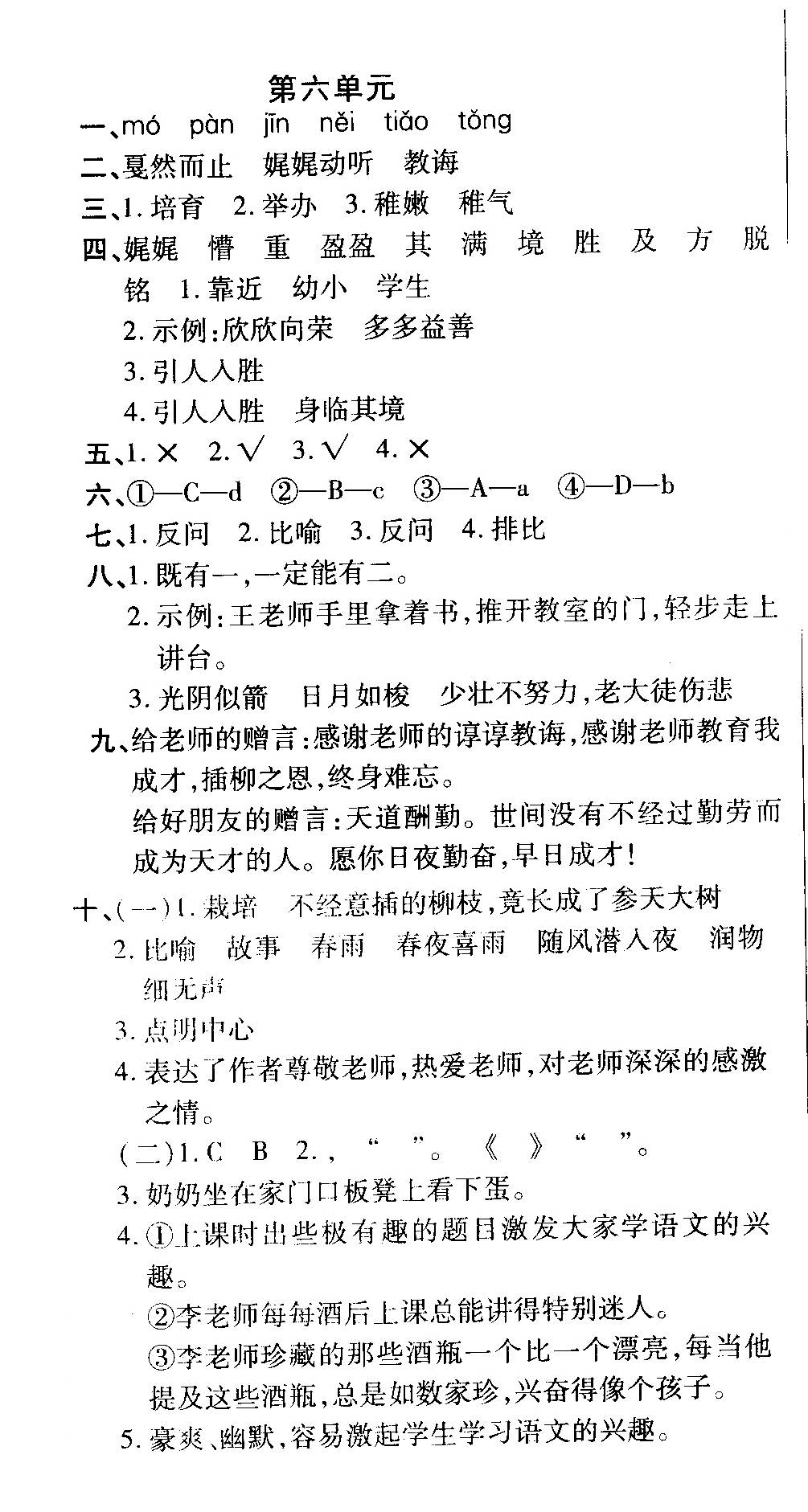 